INSTRUKSI KERJASEKRETARIS LABORATORIUM HUBUNGAN INTERNASIONALDALAMKEGIATAN DISKUSI RUTIN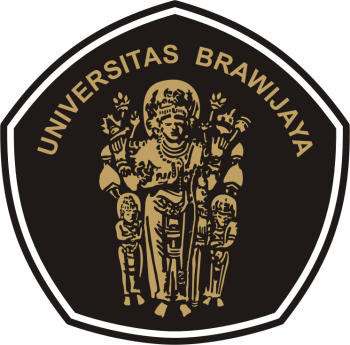 PROGRAM STUDI HUBUNGAN INTERNASIONALFAKULTAS ILMU SOSIAL DAN ILMU POLITIK UNIVERSITAS BRAWIJAYAMALANG2014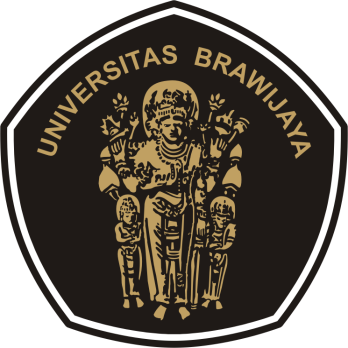 INSTRUKSI KERJASEKRETARIS LABORATORIUM HUBUNGAN INTERNASIONALDALAMKEGIATAN DISKUSI RUTINProgram Studi Hubungan InternasionalFakultas Ilmu Sosial dan Ilmu PolitikUniversitas BrawijayaKATA PENGANTARDokumen Instruksi Kerja pengurus Laboratorium Hubungan Internasional ini diharapkan dapat memberikan gambaran tentang instruksi kerja bagi tim pengurus laboratorium Hubungan Internasional Program Studi Hubungan Internasional, Fakultas Ilmu Sosial dan Ilmu Politik, Universitas Brawijaya. Di dalam dokumen instruksi kerja ini, dirumuskan instruksi kerja bagi civitas akademik di lingkungan Program Studi Hubungan Internasional dalam melaksanakan tanggung jawabnya dalam pelaksanaan dan operasionalisasi Laboratorium Hubungan Internasional.          				Malang, 1 Agustus 2014							Ketua Program Studi HIDian Mutmainah, S.IP, MANIP. 197803192005012002TIM UNIT JAMINAN MUTUPROGRAM STUDI HUBUNGAN INTERNASIONALFAKULTAS ILMU SOSIAL DAN ILMU POLITIKUNIVERSITAS BRAWIJAYA MALANGKetua Program Studi 	:	Dian Mutmainah, S.IP, MASekprodi (MR)		:	Yusli Effendi, S.IP, MAKetua UJM		:	Ni Komang Desy, S.IP, M.SiSekretaris UJM		:	M. Riza Hanafi, S.IP, MIAAnggota			:	Erza Killian, S.IP, M.IEFMely Noviryani, S.Sos, MM					Firstyarinda V.I., M.Si					Eva Wishanti, M.SiKarina Putri Indrasari, BA.,MAAdministrasi		:	NurkholisDadang Nur Prasetyo SubektiDAFTAR ISIKata Pengantar........................................................................................................1Tim Laboratorium..................................................................................................2Daftar Isi.....................................................................................................................3Instruksi Kerja.........................................................................................................4Sekretaris:Mengkoordinasikan segala kegiatan administrasi laboratoriumMengagendakan rapat koordinasi  internal laboratoriumMembantu ketua dalam melaksanakan dan mengkoordinasikan program kerja laboratoriumMengkoordinasikan dengan divisi pelatihan dan seminar dalam kegiatan diskusi rutinKode Dokumen:Revisi:Tanggal:1 Agusutus 2014Diajukan oleh:Sekretaris Program Studi HI/ Manajemen RepresentatifYusli Effendi, S.IP, MADikendalikan oleh:    Ketua UJMNi Komang Desy, S.IP, M.SiDisetujui oleh:Ketua Program Studi HIDian Mutmainah, S.IP, MA